MINISTRY OF DEFENCE & MILITARY VETERANSNATIONAL ASSEMBLYQUESTION FOR WRITTEN REPLY3690.	Mr S J F Marais (DA) to ask the Minister of Defence and Military Veterans:What are the financial implications of the delay in completing the refurbishment of (a) 2 Military Hospital from 29 January 2017 to 30 June 2018 and (b) 1 Military Hospital indefinitely?							NW4121EREPLY:(a)   The is no financial implications of the delay in completing the refurbishment of 2 Military Hospital.   (b)  The financial implications of the delay in completing the refurbishment of 1 Military Hospital amounts to R 103 504 181 from 01 April 2017 to 31 October 2017 and projected to R 165 606 690 for FY 2017/2018. 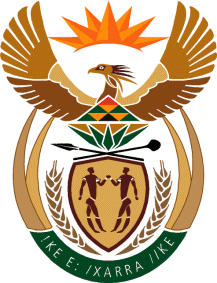 